ОБЛАСТНОЕ ГОСУДАРСТВЕННОЕ БЮДЖЕТНОЕ ПРОФЕССИОНАЛЬНОЕ ОБРАЗОВАТЕЛЬНОЕ УЧРЕЖДЕНИЕНИКОЛАЕВСКИЙ ТЕХНОЛОГИЧЕСКИЙ ТЕХНИКУМ РАБОЧАЯ ПРОГРАММАУЧЕБНОЙ ДИСЦИПЛИНЫОП.03 ОСНОВЫ МАТЕРИАЛОВЕДЕНИЯр. п. Николаевка2020 г---------------------------------------------------------------------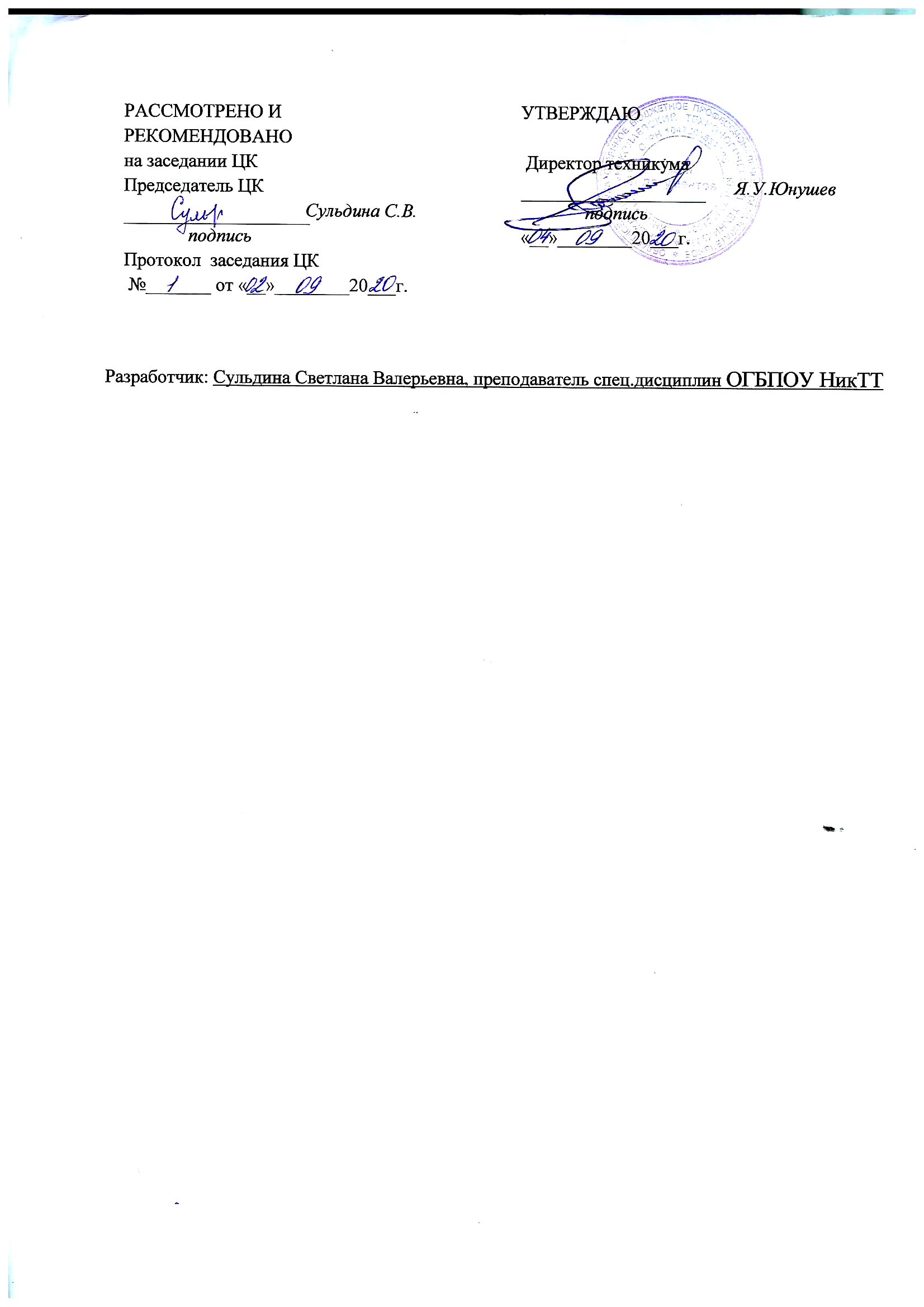 СОДЕРЖАНИЕ1. ОБЩАЯ ХАРАКТЕРИСТИКА ПРИМЕРНОЙ РАБОЧЕЙ ПРОГРАММЫ УЧЕБНОЙ ДИСЦИПЛИНЫ………42. СТРУКТУРА И СОДЕРЖАНИЕ УЧЕБНОЙ ДИСЦИПЛИНЫ………………………………………………………...63. ПРИМЕРНЫЕ УСЛОВИЯ РЕАЛИЗАЦИИ ПРОГРАММЫ…………………………………………………………124. КОНТРОЛЬ И ОЦЕНКА РЕЗУЛЬТАТОВ ОСВОЕНИЯ УЧЕБНОЙ ДИСЦИПЛИНЫ…………………………151.  ПАСПОРТ ПРОГРАММЫ УЧЕБНОЙ ДИСЦИПЛИНЫ ОП.03 ОСНОВЫ МАТЕРИАЛОВЕДЕНИЯ 1.1. Область применения примерной программыПримерная рабочая программа учебной дисциплины является частью  основной образовательной программы в соответствии с ФГОС  среднего общего образования (утвержденного Приказом Министерства образования и науки Российской Федерации от 17 мая 2012 г. № 413,с изменениями и дополнениями от 29 декабря 2014г., 31 декабря 2015 г., 29 июня 2017г, Приказа Министерства просвещения РФ № 747 от 17 декабря 2020г «О внесении изменений в ФГОС СПО ».)  и предназначена для получения среднего общего образования студентами, обучающихся на базе основного общего образования по профессии СПО 15.01.05 «Сварщик» (ручной и частично механизированной сварки (наплавки)), укрупненной группы профессий 15.00.00. Машиностроение.1.2. Место дисциплины в структуре основной профессиональной образовательной программы: дисциплина входит в общепрофессиональный цикл. 1.3. Цель и планируемые результаты освоения дисциплины: В результате освоения дисциплины обучающийся должен уметь: - пользоваться справочными таблицами для определения свойств материалов; - выбирать материалы для осуществления профессиональной деятельности обладать  профессиональными и общими компетенциями, включающими в себя способность: знать: - наименование, маркировку, основные свойства и классификацию углеродистых и конструкционных сталей, цветных металлов и сплавов, а также полимерных материалов (в том числе пластмасс, полиэтилена, полипропилена); - правила применения охлаждающих и смазывающих материалов; - механические испытания образцов материаловOKI.Понимать сущность и социальную значимость своей будущей профессии, проявлять к ней устойчивый интерес.ОК2.Организовывать собственную деятельность, исходя из цели и способов ее достижения, определенных руководителем.ОКЗ. Анализировать рабочую ситуацию, осуществлять текущий и итоговый контроль, оценку и коррекцию собственной деятельности, нести ответственность за результаты своей работы.0К4.Осуществлять поиск информации, необходимой для эффективного выполнения профессиональных задач.ОК5.Использовать	информационно-коммуникационные технологии впрофессиональной деятельности.ОК 6.Работать в команде, эффективно общаться с коллегами, руководством, клиентами.ОК 07. Проявлять гражданско- патриотическую позицию, демонстрировать осознанное поведение на основе традиционных общечеловеческих ценностей, применять стандарты антикоррупционного поведения.ОК 08. Использовать знания по финансовой грамотности, планировать предпринимательскую деятельность в профессиональной сфере.1.4. При угрозе возникновения и (или) возникновении отдельных чрезвычайных ситуаций, введения режима повышенной готовности или чрезвычайной ситуации на всей территории Российской Федерации либо на территории Ульяновской области реализация образовательной программы учебной дисциплины, а также проведение зачётов, экзаменов, завершающих освоение рабочей образовательной программы, осуществляется с применением электронного обучения, дистанционных образовательных технологий.\2. СТРУКТУРА И СОДЕРЖАНИЕ УЧЕБНОЙ ДИСЦИПЛИНЫ 2.1. Объем учебной дисциплины и виды учебной работы 3. ПРИМЕРНЫЕ УСЛОВИЯ РЕАЛИЗАЦИИ ПРОГРАММЫ 3.1. Материально-техническое обеспечение Реализация программы предполагает наличие лаборатории материаловедения Оборудование лаборатории: - рабочее место преподавателя; - посадочные места обучающихся (по количеству обучающихся); - комплект учебно-методической документации (согласно перечню используемых учебных изданий и дополнительной литературы); - таблицы показателей механических свойств металлов и сплавов; - комплект плакатов и схем:  внутреннее строение металлов;  аллотропические превращения в железе;  деформация и ее виды;  твердость и методы ее определения;  классификация и марки чугунов;  классификация и марки сталей;  доменная печь;  сталеплавильная печь;  алгоритм расшифровки сталей;  виды сталей и их свойства;  маркировка углеродистых конструкционных сталей;  маркировка углеродистых инструментальных сталей;  строение резины, пластических масс и полимерных материалов;  строение стекла и керамических материалов;  строение композиционных материалов;  смазочные и антикоррозионные материалы;  абразивные материалы. - Комплекты натуральных образцов:  коллекция металлографических образцов «Конструкционные стали и сплавы» (коллекция образцов (25 шт.) – стали 10, 20, 35, 45 (отжиг), 45 (нормализация), 45 (закалка в воде), 45 (закалка + отпуск), 45 (закалка в масле), 45 (закалка с 10000С, в воду), 65, У8 (пластинчатый перлит), У8 (зернистый перлит), 08Х18Н10Т, ШХ15, Х12М, чугуны белый, серый с пластинчатым графитом, серый с шаровидным графитом, серый с хлопьевидным графитом, медь М1, бронза БрОФ6-0,15 или БрАЖц9-2, латунь Л63 или ЛС-59-1, алюминиевый сплав Д16 или АМг6Т, сталь 20 после цементации, сталь с никелевым покрытием), альбом микроструктур – 1 комп.;  электронный альбом фотографий микроструктур сталей и сплавов (стали в равновесном состоянии; чугуны; стали после термической обработки; сталь после холодной пластической деформации и последующего нагрева; легированные стали; цветные металлы и сплавы; определение размера зерна аустенита в стали) – 1 шт.  компьютеры с лицензионным программным обеспечением;  мультимедийный проектор;  экран. 47 47  стационарный твердомер  машина разрывная испытательная  учебное оборудование «Изучение микроструктуры, легированной стали» (коллекция микрошлифов, альбом микроструктур)  учебное оборудование «Изучение микроструктуры углеродистой стали в равновесном состоянии» (коллекция микрошлифов, альбом микроструктур);  учебное оборудование «Изучение микроструктуры углеродистой стали в  неравновесном состоянии» (коллекция микрошлифов), альбом микроструктур, методические указания);  типовой комплект учебного оборудования «Изучение микроструктуры цветных  металлов» (коллекция микрошлифов),  альбом микроструктур, методические указания);  учебное оборудование «Лаборатория металлографии» (микроскоп металлографический (увеличение х100…х1000 крат), цифровая камера для микроскопа (5 мегапикселей), электронный альбом фотографий (100 шт.) микроструктур сталей и сплавов, коллекция образцов (6 шт.));  учебное оборудование «Термическая обработка металлов» (печь муфельная (10 л; 11500С), микроскоп металлографический (увеличение х100…х1000 крат), цифровая камера для микроскопа (1,3 мегапикселя), закалочный бак (7 л) – 2 шт., масло закалочное – 5 л, щипцы тигельные 350 мм – 2 шт., щипцы тигельные 500 мм – 1 шт., бумага наждачная для снятия окалины (Р80…Р100) – 10 листов, образцы (сталь марки 45; d15x10 мм) – 30 шт., коллекция микрошлифов (16 шт.), альбом микроструктур (формат А4) – (2 шт.).  3.2. Информационное обеспечение обучения Перечень используемых учебных изданий, Интернет-ресурсов, дополнительной литературы Основные источники: 1. Основы материаловедения (металлообработка): Учеб. пособие для нач. проф. образования. (В.Н Заплатин, Ю.ИСаполжков, А.В Дубов и др.); под ред. В.Н Заплатина. – М: ИЦ «Академия», 2012.- 256 с. 2. Овчинников В.В. Основы материаловедения для сварщиков: учебник. - М: ИЦ «Академия», 2014. - 256 с. Дополнительные источники: 3. Соколова Е.Н Материаловедение (металлообработка): раб. тетрадь: учеб. пособие для нач. проф. образования. - М: ИЦ «Академия», 2013. - 96 с. 48 48 4. КОНТРОЛЬ И ОЦЕНКА РЕЗУЛЬТАТОВ ОСВОЕНИЯ УЧЕБНОЙДИСЦИПЛИНЫРезультаты обучения (освоенные умения, усвоенные занятия) Основные показатели оценки результатаУмения:  - пользоваться справочными таблицами для определения свойств материалов; - уметь пользоваться справочными таблицами для определения свойств углеродистых и конструкционных сталей, цветных металлов и сплавов, а также полимерных материалов (пластмасс, полиэтилена, полипропилена и т.д.); -уметь пользоваться справочными таблицами для определения правил применения охлаждающих и смазывающих материалов. - выбирать материалы для осуществления профессиональной деятельности - выбирать металлические, неметаллические, охлаждающие и смазывающие материалы для осуществления профессиональной деятельности с учетом их основных свойств и маркировки. Знания: - наименование, маркировку, основные свойства и классификацию углеродистых и конструкционных сталей, цветных металлов и сплавов, а также полимерных материалов (в том числе пластмасс,полиэтилена, полипропилена и т.д.);  - знать наименование, маркировку, основные свойства и классификацию углеродистых и конструкционных сталей, цветных металлов и сплавов, а также полимерных материалов (в том числе пластмасс,полиэтилена,полипропилена и т.д.); - правила применения охлаждающих и смазывающих материалов; - знать правила применения охлаждающих и смазывающих материалов; - механические испытания образцов материалов. - знать методику проведения различных методов механических испытаний, образцов материалов4. КОНТРОЛЬ И ОЦЕНКА РЕЗУЛЬТАТОВ ОСВОЕНИЯ УЧЕБНОЙ ДИСЦИПЛИНЫВид учебной работыОбъем часовМаксимальная учебная нагрузка (всего)в том числе:- Обязательная нагрузка 36 практические занятия 11в том числе:  - систематическая проработка конспектов занятий, учебной, дополнительной и справочной литературы при подготовке к занятиям; - подготовка к практическим работам с использованием методических рекомендаций преподавателя, оформление практических работ, отчетов и подготовка к их защите; - подготовка к контрольной работе; - подготовка и защита рефератов по данным темам.Итоговая аттестация в форме   зачетаНаименование разделов и темСодержание учебного материала и формы организации деятельности обучающихсяСодержание учебного материала и формы организации деятельности обучающихсяСодержание учебного материала и формы организации деятельности обучающихсяОбъем часов12223Раздел 1. Тема 1.1. «Атомнокристаллическое строение металлов»Раздел 1 «Основные сведения о металлах. Строение и свойства металлов»Раздел 1 «Основные сведения о металлах. Строение и свойства металлов»Раздел 1 «Основные сведения о металлах. Строение и свойства металлов»222222Раздел 1. Тема 1.1. «Атомнокристаллическое строение металлов»Содержание учебного материала:Уровень освоения Уровень освоения 222222Раздел 1. Тема 1.1. «Атомнокристаллическое строение металлов»1. Атомно-кристаллическое строение металлов22222222Раздел 1. Тема 1.1. «Атомнокристаллическое строение металлов» Тематика учебных занятий: Тематика учебных занятий: Тематика учебных занятий:222222Раздел 1. Тема 1.1. «Атомнокристаллическое строение металлов»Общие сведения о металлах.Типы атомных связей и их влияние на свойства металлов.Атомно-кристаллическое строение металлов. Основные типы кристаллических решетокОбщие сведения о металлах.Типы атомных связей и их влияние на свойства металлов.Атомно-кристаллическое строение металлов. Основные типы кристаллических решетокОбщие сведения о металлах.Типы атомных связей и их влияние на свойства металлов.Атомно-кристаллическое строение металлов. Основные типы кристаллических решеток222222Тема 1.2. «Свойства металлов»Тема 1.3 «Физические   свойства металлов.»Тема 1.4.«Химические свойства металлов».Тема 1.5.«Механические свойства металлов».  Тема 1.6.«Технологические свойства металлов»Содержание учебного материала:  Содержание учебного материала:  Уровень освоения222222Тема 1.2. «Свойства металлов»Тема 1.3 «Физические   свойства металлов.»Тема 1.4.«Химические свойства металлов».Тема 1.5.«Механические свойства металлов».  Тема 1.6.«Технологические свойства металлов»1. Свойства металлов 1. Свойства металлов 3222222Тема 1.2. «Свойства металлов»Тема 1.3 «Физические   свойства металлов.»Тема 1.4.«Химические свойства металлов».Тема 1.5.«Механические свойства металлов».  Тема 1.6.«Технологические свойства металлов»Тематика учебных занятий:Тематика учебных занятий:Тематика учебных занятий:222222Тема 1.2. «Свойства металлов»Тема 1.3 «Физические   свойства металлов.»Тема 1.4.«Химические свойства металлов».Тема 1.5.«Механические свойства металлов».  Тема 1.6.«Технологические свойства металлов»Основные свойства металлов, оказывающие влияние на определение их сферы применения: физические, химические, механические, технологические.Плотность, плавление, теплопроводность, электропроводность, тепловое расширение.Окисляемость, коррозионная стойкость, жаростойкость, жаропрочность. Прочность, упругость, пластичность, вязкость, твердость. Способы определения механических свойств   Жидкотекучесть (литейность), ковкость (деформируемость), прокаливаемость, обрабатываемость резанием, свариваемость.Основные свойства металлов, оказывающие влияние на определение их сферы применения: физические, химические, механические, технологические.Плотность, плавление, теплопроводность, электропроводность, тепловое расширение.Окисляемость, коррозионная стойкость, жаростойкость, жаропрочность. Прочность, упругость, пластичность, вязкость, твердость. Способы определения механических свойств   Жидкотекучесть (литейность), ковкость (деформируемость), прокаливаемость, обрабатываемость резанием, свариваемость.Основные свойства металлов, оказывающие влияние на определение их сферы применения: физические, химические, механические, технологические.Плотность, плавление, теплопроводность, электропроводность, тепловое расширение.Окисляемость, коррозионная стойкость, жаростойкость, жаропрочность. Прочность, упругость, пластичность, вязкость, твердость. Способы определения механических свойств   Жидкотекучесть (литейность), ковкость (деформируемость), прокаливаемость, обрабатываемость резанием, свариваемость.222222Наименование разделов и темСодержание учебного материала и формы организации деятельности обучающихсяСодержание учебного материала и формы организации деятельности обучающихсяСодержание учебного материала и формы организации деятельности обучающихсяОбъем часов12223  Тема 1.7. «Железо и его сплавы»Тема 1.8. «Влияние химических элементов на свойства стали и  чугуна».22  Тема 1.7. «Железо и его сплавы»Тема 1.8. «Влияние химических элементов на свойства стали и  чугуна».Содержание учебного материала:Уровень освоения Уровень освоения 22  Тема 1.7. «Железо и его сплавы»Тема 1.8. «Влияние химических элементов на свойства стали и  чугуна». 1. Железо и его сплавы 3 322  Тема 1.7. «Железо и его сплавы»Тема 1.8. «Влияние химических элементов на свойства стали и  чугуна». Тематика учебных занятий: Тематика учебных занятий: Тематика учебных занятий:22  Тема 1.7. «Железо и его сплавы»Тема 1.8. «Влияние химических элементов на свойства стали и  чугуна».Общие понятия о железоуглеродистых сплавах. Производство чугуна и стали. Современные процессы изготовления стали. Диаграмма состояния системы железо – углерод. Классификация сталей по химическому составу, по назначению, по способу производства, по качеству, по степени раскисления. Конструкционные стали. Углеродистые и инструментальные стали. Стали с особыми физическими свойствами. Маркировка сталей и сплавов.      Общие понятия о железоуглеродистых сплавах. Производство чугуна и стали. Современные процессы изготовления стали. Диаграмма состояния системы железо – углерод. Классификация сталей по химическому составу, по назначению, по способу производства, по качеству, по степени раскисления. Конструкционные стали. Углеродистые и инструментальные стали. Стали с особыми физическими свойствами. Маркировка сталей и сплавов.      Общие понятия о железоуглеродистых сплавах. Производство чугуна и стали. Современные процессы изготовления стали. Диаграмма состояния системы железо – углерод. Классификация сталей по химическому составу, по назначению, по способу производства, по качеству, по степени раскисления. Конструкционные стали. Углеродистые и инструментальные стали. Стали с особыми физическими свойствами. Маркировка сталей и сплавов.      22Практическое занятие №1«Определение твердости металлов и сплавов по Бринеллю»«Определение твердости металлов и сплавов по Бринеллю»«Определение твердости металлов и сплавов по Бринеллю»2Практическое занятие №2«Провести маркировку сталей»«Провести маркировку сталей»«Провести маркировку сталей»1 Практическое занятие №3«Провести маркировку чугунов»«Провести маркировку чугунов»«Провести маркировку чугунов»1Тема 1.9. «Методы получения и обработки изделий из металлов и сплавов»2Тема 1.9. «Методы получения и обработки изделий из металлов и сплавов»Содержание учебного материала:  Содержание учебного материала:  Уровень освоения2Тема 1.9. «Методы получения и обработки изделий из металлов и сплавов»    1 . Методы получения и обработки изделий из металлов и сплавов    1 . Методы получения и обработки изделий из металлов и сплавов32Тема 1.9. «Методы получения и обработки изделий из металлов и сплавов»Тематика учебных занятий:Тематика учебных занятий:Тематика учебных занятий:2Тема 1.9. «Методы получения и обработки изделий из металлов и сплавов» Методы получения и обработки изделий из металлов и сплавов: литье, прокат, обработка давлением и резанием, термообработка, химико-термическая обработка, сварка, пайка и др. Отжиг. Нормализация. Закалка стали. Гальванические, диффузионные и распылительные процессы нанесения металлических защитных и защитнодекоративных покрытий. Методы получения и обработки изделий из металлов и сплавов: литье, прокат, обработка давлением и резанием, термообработка, химико-термическая обработка, сварка, пайка и др. Отжиг. Нормализация. Закалка стали. Гальванические, диффузионные и распылительные процессы нанесения металлических защитных и защитнодекоративных покрытий. Методы получения и обработки изделий из металлов и сплавов: литье, прокат, обработка давлением и резанием, термообработка, химико-термическая обработка, сварка, пайка и др. Отжиг. Нормализация. Закалка стали. Гальванические, диффузионные и распылительные процессы нанесения металлических защитных и защитнодекоративных покрытий.2Практическое занятие №4«Изучение способов производства стали»«Изучение способов производства стали»«Изучение способов производства стали»2Наименование разделов и темСодержание учебного материала и формы организации деятельности обучающихсяСодержание учебного материала и формы организации деятельности обучающихсяСодержание учебного материала и формы организации деятельности обучающихсяОбъем часовТема 1.10. «Цветные металлы и сплавы»Тема 1.11.Антифрикционные сплавы. Биметаллы.22Тема 1.10. «Цветные металлы и сплавы»Тема 1.11.Антифрикционные сплавы. Биметаллы.Содержание учебного материала:Уровень освоения Уровень освоения 22Тема 1.10. «Цветные металлы и сплавы»Тема 1.11.Антифрикционные сплавы. Биметаллы. 1. Цветные металлы и сплавы 3 322Тема 1.10. «Цветные металлы и сплавы»Тема 1.11.Антифрикционные сплавы. Биметаллы. Тематика учебных занятий: Тематика учебных занятий: Тематика учебных занятий:22Тема 1.10. «Цветные металлы и сплавы»Тема 1.11.Антифрикционные сплавы. Биметаллы.Сплавы на основе алюминия. Сплавы на основе магния. Технический титан и титановые сплавы. Медь и ее сплавы. Сплавы на основе никеля. Алюминий и сплавы на его основе. Антифрикционные сплавы. Биметаллы.Сплавы на основе алюминия. Сплавы на основе магния. Технический титан и титановые сплавы. Медь и ее сплавы. Сплавы на основе никеля. Алюминий и сплавы на его основе. Антифрикционные сплавы. Биметаллы.Сплавы на основе алюминия. Сплавы на основе магния. Технический титан и титановые сплавы. Медь и ее сплавы. Сплавы на основе никеля. Алюминий и сплавы на его основе. Антифрикционные сплавы. Биметаллы.22Практическое занятие № 5 «Составить сопоставительную характеристику цветных металлов» «Составить сопоставительную характеристику цветных металлов» «Составить сопоставительную характеристику цветных металлов»2Практическое занятие № 6«Провести маркировку цветных металлов и сплавов»«Провести маркировку цветных металлов и сплавов»«Провести маркировку цветных металлов и сплавов»2 Раздел 2. Тема 2.1. «Основные сведения о неметаллических материалах»Раздел 2. «Основные сведения о неметаллических материалах»Раздел 2. «Основные сведения о неметаллических материалах»Раздел 2. «Основные сведения о неметаллических материалах»2 Раздел 2. Тема 2.1. «Основные сведения о неметаллических материалах»Содержание учебного материала:  Содержание учебного материала:  Уровень освоения2 Раздел 2. Тема 2.1. «Основные сведения о неметаллических материалах»    1 .      1 .  32 Раздел 2. Тема 2.1. «Основные сведения о неметаллических материалах»Тематика учебных занятий:Тематика учебных занятий:Тематика учебных занятий:2 Раздел 2. Тема 2.1. «Основные сведения о неметаллических материалах»Классификация, строение и свойства неметаллических материалов (пластические массы, полимеры, композиционные материалы, керамика и др.) Типовые термопластичные материалы (пластмасса/пластик). Типовые термореактивные материалы.Классификация, строение и свойства неметаллических материалов (пластические массы, полимеры, композиционные материалы, керамика и др.) Типовые термопластичные материалы (пластмасса/пластик). Типовые термореактивные материалы.Классификация, строение и свойства неметаллических материалов (пластические массы, полимеры, композиционные материалы, керамика и др.) Типовые термопластичные материалы (пластмасса/пластик). Типовые термореактивные материалы.2Практическое занятие № 7«Провести анализ строения и свойств неметаллических материалов»«Провести анализ строения и свойств неметаллических материалов»«Провести анализ строения и свойств неметаллических материалов»1  Зачет  Зачет  Зачет1  Всего  Всего  Всего36Результаты обучения (освоенные умения, усвоенные занятия)Результаты обучения (освоенные умения, усвоенные занятия)Основные показатели оценки результатаУмения:Умения:Умения:- пользоваться справочными таблицами для определения свойств материалов;- пользоваться справочными таблицами для определения свойств материалов;- уметь пользоваться справочными таблицами для определения свойств углеродистых и конструкционных сталей, цветных металлов и сплавов, а также полимерных материалов (пластмасс, полиэтилена, полипропилена и т.д.); -уметь пользоваться справочными таблицами для определения правил применения охлаждающих и смазывающих материалов.- выбирать материалы для осуществления профессиональной деятельности- выбирать материалы для осуществления профессиональной деятельности- выбирать металлические, неметаллические, охлаждающие и смазывающие материалы для осуществления профессиональной деятельности с учетом их основных свойств и маркировки.Знания:Знания:Знания:- наименование, маркировку, основные свойства и классификацию углеродистых и конструкционных сталей, цветных металлов и сплавов, а также полимерных материалов (в том числе пластмасс,полиэтилена,- знать наименование, маркировку, основные свойства и классификацию углеродистых и конструкционных сталей, цветных металлов и сплавов, а также полимерных материалов (в том числе пластмасс,полиэтилена,полипропилена и т.д.);- знать наименование, маркировку, основные свойства и классификацию углеродистых и конструкционных сталей, цветных металлов и сплавов, а также полимерных материалов (в том числе пластмасс,полиэтилена,полипропилена и т.д.);- правила применения охлаждающих и смазывающих материалов;знать правила применения охлаждающих и смазывающих материалов;знать правила применения охлаждающих и смазывающих материалов;- механические испытания образцов материалов.- знать методику проведения различных методов механических испытаний образцов материалов- знать методику проведения различных методов механических испытаний образцов материалов